                 FZ.2380.51.S.22.2022INFORMACJAO WYBORZE NAJKORZYSTNIEJSZEJ OFERTYI UNIEWAŻNIENIU POSTĘPOWANIA	Na podstawie art. 253 ust. 2 ustawy Prawo zamówień publicznych (tekst jedn. Dz. U. 
z 2022 r. poz. 1710 ze zm.) Zamawiający informuje, że w postępowaniu prowadzonym w trybie podstawowym bez negocjacji na DOSTAWĘ SAMOCHODU OSOBOWEGO TYPU PICK-UP Z NAPĘDEM 4X4, 2 SAMOCHODÓW OSOBOWYCH TYPU KOMBIVAN ORAZ SAMOCHODU DOSTAWCZEGO TYPU FURGON (postępowanie nr 51/S/22) jako najkorzystniejsze na poszczególne zadania częściowe zostały wybrane oferty Wykonawców: Zadanie nr 1 - dostawa samochodu osobowego typu pick-up z napędem 4x4MM Cars Kościuszki Sp. z o.o.ul. Kościuszki 253, 40-690 Katowicez ceną ofertową brutto: 216.900,00 złZadanie nr 2 - dostawa samochodu osobowego typu kombivanFrank-Cars Sp. z o.o. ul. Jagiellońska 147-151, 42-200 Częstochowaz ceną ofertową brutto: 139.700,00 złZadanie nr 3 - dostawa samochodu osobowego typu kombivanFrank-Cars Sp. z o.o. ul. Jagiellońska 147-151, 42-200 Częstochowaz ceną ofertową brutto: 139.700,00 złUzasadnienie wyboru: Zgodnie z art. 239 ust. 1 ustawy w/w oferty są najkorzystniejsze na poszczególne zadania częściowe na podstawie kryteriów oceny ofert określonych w dokumentach zamówienia.Punktacja przyznana złożonym w postępowaniu ofertom:Zadanie nr 1 - dostawa samochodu osobowego typu pick-up z napędem 4x4Zadanie nr 2 - dostawa samochodu osobowego typu kombivanZadanie nr 3 - dostawa samochodu osobowego typu kombivan	Jednocześnie, na podstawie art. 260 ust. 2 ustawy Pzp Zamawiający informuje, że w/w postępowanie zostało unieważnione w zakresie zadania częściowego nr 4 (dostawa samochodu dostawczego typu furgon) - na podstawie art. 255 pkt 1 ustawy Pzp – w zakresie danego zadania częściowego nie złożono żadnej oferty.Sławomir Wilczewski                         (podpis na oryginale)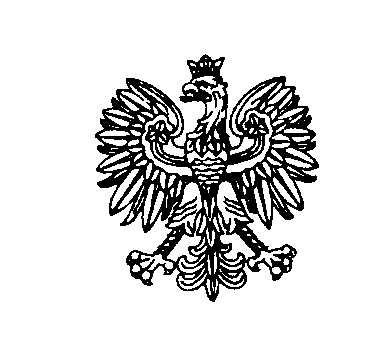 Białystok, dnia 14 grudnia 2022 rokuBiałystok, dnia 14 grudnia 2022 rokuBiałystok, dnia 14 grudnia 2022 rokuBiałystok, dnia 14 grudnia 2022 rokuBiałystok, dnia 14 grudnia 2022 roku                         ZastępcaKomendanta Wojewódzkiego Policji w Białymstoku                         ZastępcaKomendanta Wojewódzkiego Policji w Białymstoku                         ZastępcaKomendanta Wojewódzkiego Policji w BiałymstokuNr ofertyNazwa (firma)i adres WykonawcyCena brutto w zł/ liczba punktów w kryterium = 60%Wsp. masy pojazdu bazowego gotowego do jazdy do maks. mocy netto silnika/ liczba punktów w kryterium = 15%Pojemność silnika/ liczba punktów w kryterium = 10%Rozstaw osi/ liczba punktów w kryterium = 5%Zużycie energii rozumiane jako zużycie paliwa w cyklu  mieszanym/ liczba punktów w kryterium = 5%Emisja dwutlenku węgla w cyklu mieszanym/ liczba punktów w kryterium = 3%Emisja zanieczyszczeń: tlenków azotu, cząstek stałych oraz węglowodorów/ liczba punktów w kryterium = 2%Łączna liczba punktów1MarvelSp. z o.o.ul. Żelazna 7, 90-332 Łódź218.940,00 /59,44 pkt17,375/15,00 pkt1898 cm3/8,37 pkt3125 mm/5,00 pkt9,2 l/100 km/5,00 pkt241 g/km/3,00 pkt127,69 mg/km/1,38 pkt97,192MM Cars Kościuszki Sp. z o.o.ul. Kościuszki 253, 40-690 Katowice216.900,00 /60,00 pkt 19,18/13,59 pkt2268 cm3/10,00 pkt3000 mm/4,80 pkt9,7 l/100 km/4,74 pkt254 g/km/2,85 pkt88,2 mg/km/2,00 pkt97,98Nr ofertyNazwa (firma)i adres WykonawcyCena brutto w zł/ liczba punktów w kryterium = 60%Wsp. masy pojazdu bazowego gotowego do jazdy do maks. mocy netto silnika/ liczba punktów w kryterium = 15%Pojemność silnika/ liczba punktów w kryterium = 10%Rozstaw osi/ liczba punktów w kryterium = 5%Zużycie energii rozumiane jako zużycie paliwa w cyklu  mieszanym/ liczba punktów w kryterium = 5%Emisja dwutlenku węgla w cyklu mieszanym/ liczba punktów w kryterium = 3%Emisja zanieczyszczeń: tlenków azotu, cząstek stałych oraz węglowodorów/ liczba punktów w kryterium = 2%Łączna liczba punktów3Frank-Cars Sp. z o.o. ul. Jagiellońska 147-151, 42-200 Częstochowa 139.700,00 /60,00 pkt19,68/15,00 pkt1499 cm3/10,00 pkt3062 mm/5,00 pkt5,5 l/100 km/5,00 pkt145 g/km/3,00 pkt49,2 mg/km/2,00 pkt100,00Nr ofertyNazwa (firma)i adres WykonawcyCena brutto w zł/ liczba punktów w kryterium = 60%Wsp. masy pojazdu bazowego gotowego do jazdy do maks. mocy netto silnika/ liczba punktów w kryterium = 15%Pojemność silnika/ liczba punktów w kryterium = 10%Rozstaw osi/ liczba punktów w kryterium = 5%Zużycie energii rozumiane jako zużycie paliwa w cyklu  mieszanym/ liczba punktów w kryterium = 5%Emisja dwutlenku węgla w cyklu mieszanym/ liczba punktów w kryterium = 3%Emisja zanieczyszczeń: tlenków azotu, cząstek stałych oraz węglowodorów/ liczba punktów w kryterium = 2%Łączna liczba punktów3Frank-Cars Sp. z o.o. ul. Jagiellońska 147-151, 42-200 Częstochowa 139.700,00 /60,00 pkt19,68/15,00 pkt1499 cm3/10,00 pkt3062 mm/5,00 pkt5,5 l/100 km/5,00 pkt145 g/km/3,00 pkt49,2 mg/km/2,00 pkt100,00